КАРТА ДИСТАНЦИОННОГО ЗАНЯТИЯДата: 18 апреля Класс: 3Предмет: русский языкУчитель: Чернопазова Е.Н.Адреса обратной связи: elena-chernopazova@yandex.ru, Наш 3 класс https://vk.com/club151507684https://classroom.google.com/c/NTU1ODEyOTc1MDZaИнструкция для учащегося Работаем с учебником, тетрадью, видеозаписьПлан-конспект учебного занятия:Тема: Изменение по родам глаголов прошедшего времени (3-й урок)Цель: показать, как изменяются глаголы прошедшего времени в единственном числе; учить писать родовые окончания глаголов в прошедшем времени, определять род глаголов единственного числа прошедшего времени.       Краткий план занятия:Минутка чистописания (Урок 67)Актуализация знанийУчебник с. 85 упр. 154- Какой вывод можно сделать? (Род можно определить только у глаголов в ед. числе)Работа по теме урока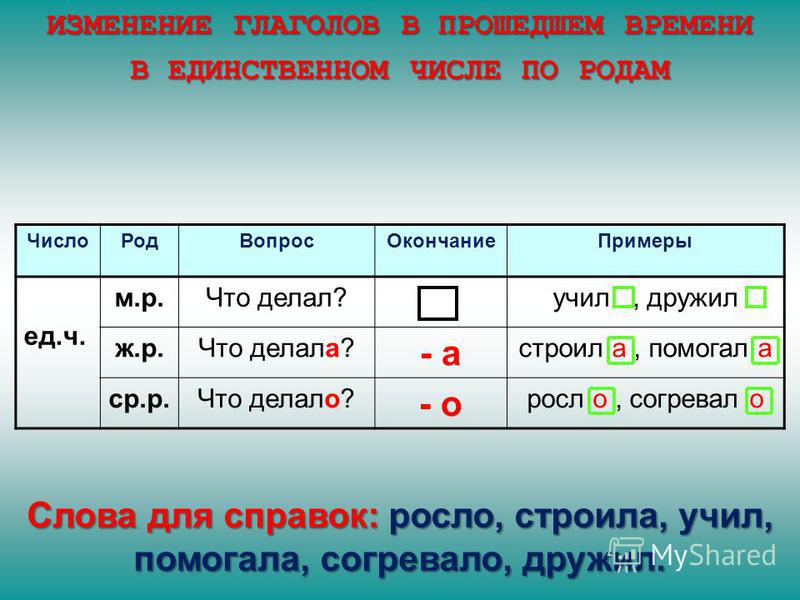 Учебник с. 86-87 упр. 157 – устно Самостоятельная работа Упр. 155Дополнительно: https://resh.edu.ru/subject/lesson/5354/train/121828/ 